Publicado en Sant Cugat del Vallès el 25/05/2018 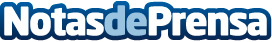 El Mojito será, este verano, el protagonista del Restaurante La Plaça de Sant Cugat del VallèsEl cóctel que apunta a tener un gran éxito este verano, según el director de uno de los restaurantes más característicos de Sant Cugat del Vallès, es el MojitoDatos de contacto:e-deon.netComunicación · Diseño · Marketing931929647Nota de prensa publicada en: https://www.notasdeprensa.es/el-mojito-sera-este-verano-el-protagonista-del Categorias: Gastronomía Cataluña Restauración http://www.notasdeprensa.es